                                                                      ЗАТВЕРДЖУЮ                                                             Завідувач ЗДО № 32 «Ластівка»                                                              ________________С.О. АзанієваМеню«2» лютого 2021р.СніданокОбідПолуденок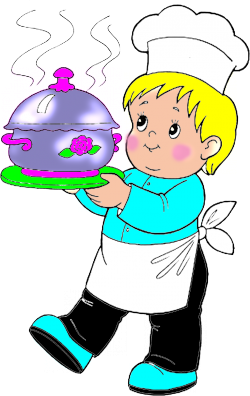 Назва стравияслаясласадсадОмлет з ковбасою74748484Салат з капусти24243131Масло55Батон26263434Чай150150180180Назва стравияслаясласадсадБорщ український з рибними консервами150150200200Оладки печінкові4351Картопля тушкована з овочами7596 Хліб1734Компот із сухофруктів150150180180Назва стравияслаясласадсадКаша молочна вівсяна150180Батон з повидлом26/1032/10